Диагностика познавательной деятельности обучающихся с умеренной, тяжелой и глубокой умственной отсталостью (интеллектуальными нарушениями), тяжелыми и множественными нарушениями развития с применением ИКТ.Всестороннее изучение ребенка с умеренной, тяжелой и глубокой умственной отсталостью (интеллектуальными нарушениями), тяжелыми и множественными нарушениями развития – необходимое условие оказания ему индивидуализированной коррекционно-развивающей помощи в образовательной организации.Знание особенностей развития каждого обучающегося, полученное в результате проведенной всесторонней диагностики,  позволяет создать наиболее благоприятные условия для воспитания и образования обучающегося, разработать оптимальную программу коррекционно-развивающей работы, обеспечивающую раскрытие и реализацию его потенциальных возможностей.Но в настоящее время в практике возникла проблема  недостаточности традиционных методов комплексного обследования познавательной деятельности обучающихся с умеренной, тяжелой и глубокой умственной отсталостью (интеллектуальными нарушениями), тяжелыми и множественными нарушениями развития Обследование обучающихся данной категории требует применения специальных диагностических методов во время процедуры проведения диагностики и интерпретации полученных  данных. Компьютерная программа «Диагностика познавательной деятельности обучающихся с умеренной, тяжелой и глубокой умственной отсталостью (интеллектуальными нарушениями), тяжелыми и множественными нарушениями развития» предназначена для индивидуального обследования познавательной деятельности обучающегося и содержит материал, который сгруппирован по 9 блокам: 1.Осведомленность; 2.Восприятие; 3.Внимание; 4. Память; 5. Мышление; 6. Эмоционально-волевая сфера; 7.  Коммуникативная сфера; 8. Математические представления; 9. Навыки чтения. Каждый блок содержит определенное количество заданий, которые в основном базируются на картинном материале.  Для оценки каждого задания используется шестиуровневая бальная система. При затруднении ребенку оказывается помощь. В случае необходимости программа позволяет прервать компьютерную диагностику и продолжить в другое время. 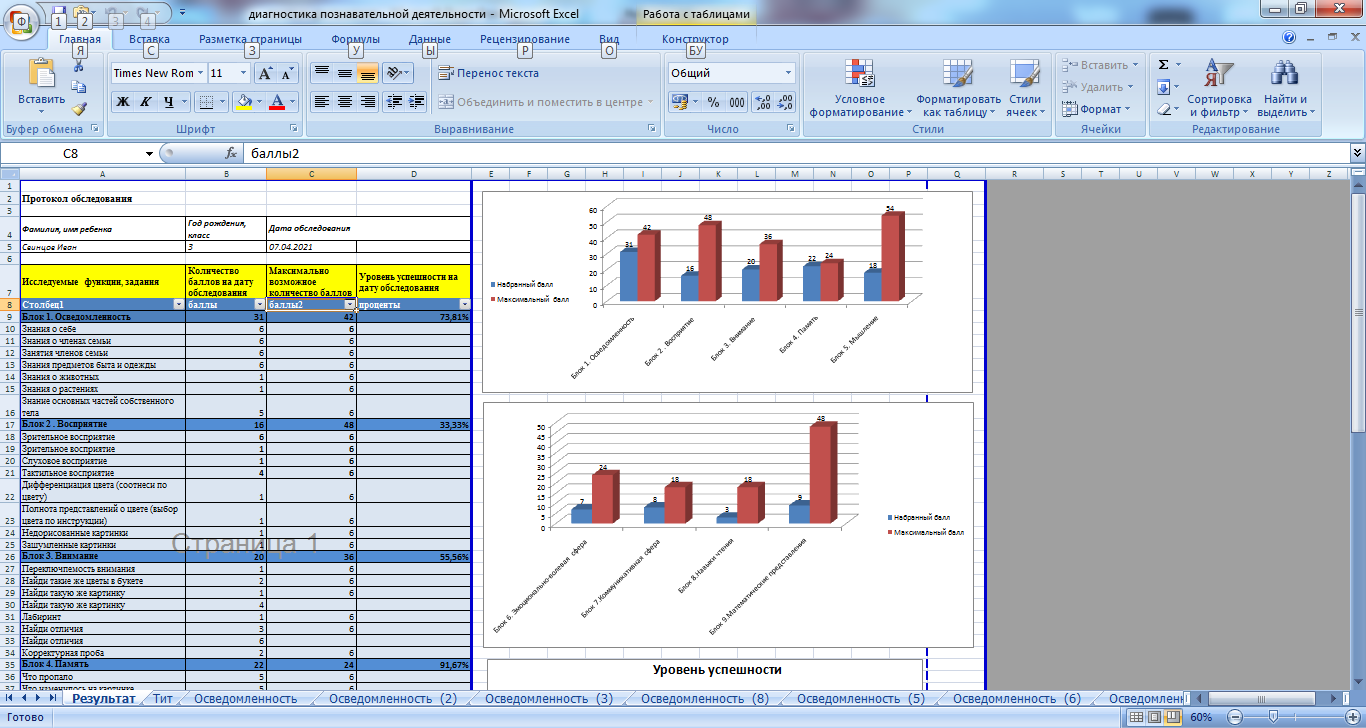 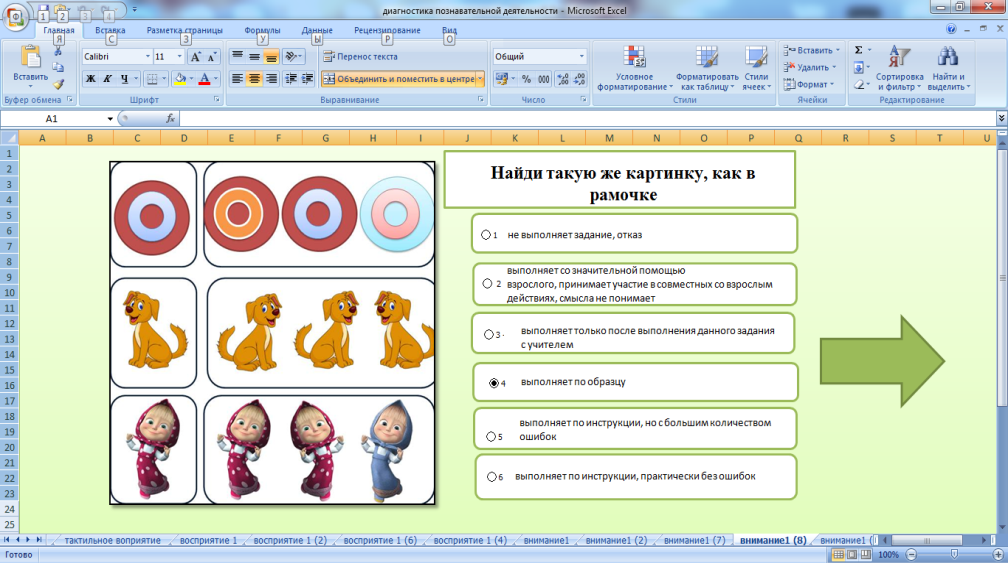 Таким образом компьютерная программа позволяет:- дать объективную оценку познавательного развития обучающихся с умеренной, тяжелой и глубокой умственной отсталостью (интеллектуальными нарушениями), тяжелыми и множественными нарушениями развития на основе полученных данных, автоматизировано обработанных компьютерной программой;- сократить временные рамки процедуры диагностики и интерпретации полученных данных;- определить специфические образовательные потребности обучающегося, пути коррекционно-педагогического воздействия и условий воспитания;-  разработать рекомендации для родителей и педагогов по развитию познавательной деятельности обучающегося. Построение индивидуальных образовательных маршрутов в работе с обучающимися ТМНР невозможно без опоры на данные диагностических исследований и использования в ходе их проведения специальных методик, методов и приемов. Литература:1. Забрамная С.Д., Боровик О.В. Практический материал для проведения психолого-педагогического обследования детей. Издательство: Владос, 2012.2. Зарин А. Комплексное психолого-педагогическое обследование ребенка с проблемами в развитии: Учебно-методическое пособие. – СПб.: ЦДК проф. Л.Б.Баряевой, 2015. -320 с.3. Стребелева Е.А., Мишина Г.А. Психолого-педагогическая диагностика нарушений развития детей раннего и дошкольного возраста: Пособие для учителя-дефектолога. – ВЛАДОС, 2010. – 143